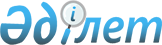 О внесении изменений и дополнений в решение Мартукского районного маслихата от 23 декабря 2014 года № 150 "О бюджете Мартукского района на 2015-2017 годы"
					
			С истёкшим сроком
			
			
		
					Решение Мартукского районного маслихата Актюбинской области от 10 марта 2015 года № 168. Зарегистрировано Департаментом юстиции Актюбинской области 27 марта 2015 года № 4255. Срок действия решения - до 1 января 2018 года
      В соответствии с подпунктом 1) пункта 1 статьи 6 Закона Республики Казахстан от 23 января 2001 года № 148 "О местном государственном управлении и самоуправлении в Республике Казахстан", пунктом 2 статьи 9, подпунктом 5) пункта 2, пунктами 3 и 4 статьи 106 Бюджетного кодекса Республики Казахстан от 4 декабря 2008 года № 95, Мартукский районный маслихат РЕШИЛ:

      1. Внести в решение Мартукского районного маслихата от 23 декабря 2014 года № 150 "О бюджете Мартукского района на 2015-2017 годы" (зарегистрированное в Реестре государственной регистрации нормативных правовых актов под № 4153, опубликованное 22 января 2015 года в газете "Мәртөк тынысы" № 4-5) следующие изменения и дополнения:

      в пункте 1:

      в подпункте 1):

      доходы 

      цифры "3 418 272" заменить цифрами "3 343 626,0", в том числе:

      по налоговым поступлениям

      цифры "450 868" заменить цифрами "472 747,0";

      по неналоговым поступлениям

      цифры "49 882" заменить цифрами "11 050,0";

      по поступлениям трансфертов 

      цифры "2 906 022" заменить цифрами "2 848 329,0";

      в подпункте 2):

      затраты 

      цифры "3 418 272" заменить цифрами "3 362 529,8";

      в подпункте 5):

      дефицит (профицит) бюджета

      цифры "- 61 935" заменить цифрами "- 80 838,8";

      в подпункте 6):

      финансирование дефицита (использование профицита) бюджета

      цифры "61 935" заменить цифрами "80 838,8";

      в пункте 9:

      в части третьего абзаца:

      цифры "59 411" заменить цифрами "0";

      пятый абзац заменить текстом следующего содержания:

      "на содержание ребенка (детей), переданного патронатным воспитателям – 2 294 тысяч тенге"

      и дополнить седьмым абзацем следующего содержания:

      "на развитие сельских населенных пунктов в рамках программы "Дорожная карта занятости 2020" – 1 718 тысяч тенге";

      в пункте 10:

      цифры "10 425" заменить цифрами "9 905";

      приложения 1 и 5 указанного решения изложить в новой редакции согласно приложениям 1 и 2 к настоящему решению.

      2. Настоящее решение вводится в действие с 1 января 2015 года. Бюджет Мартукского района на 2015 год Бюджетные программы администраторов программы 123 "Аппарат акима района в городе, города районного значения, поселка, села, сельского округа" на 2015 год
      продолжение таблицы


					© 2012. РГП на ПХВ «Институт законодательства и правовой информации Республики Казахстан» Министерства юстиции Республики Казахстан
				
      Председатель сессии Мартукского
районного маслихата

Б.Абдуллин

      Секретарь Мартукского районного
маслихата

А.Исмагулов
Приложение 1 к решению районного маслихата от 10 марта 2015 года № 168Приложение 1 к решению районного маслихата от 23 декабря 2014 года № 150
Категория
Категория
Категория
Категория
Сумма
(тыс.тенге)
Класс
Класс
Класс
Сумма
(тыс.тенге)
Подкласс
Подкласс
Сумма
(тыс.тенге)
НАИМЕНОВАНИЕ
Сумма
(тыс.тенге)
1
2
3
4
5
I. Доходы
3 343 626,0 
1
Налоговые поступления
472 747,0 
01
Подоходный налог
 198 700,0 
2
Индивидуальный подоходный налог
 198 700,0 
03
Социальный налог
 157 700,0 
1
Социальный налог
 157 700,0 
04
Налоги на собственность
 91 400,0 
1
Налоги на имущество
 52 250,0 
3
Земельный налог
 3 850,0 
4
Налог на транспортные средства
 31 600,0 
5
Единый земельный налог
 3 700,0 
05
Внутренние налоги на товары, работы и услуги
19 555,0 
2
Акцизы
2 380,0 
3
Поступления за использование природных и других ресурсов
6 345,0 
4
Сборы за ведение предпринимательской и профессиональной деятельности
10 630,0 
5
Налог на игорный бизнес
200,0 
08
Обязательные платежи, взимаемые за совершение юридически значимых действий и (или) выдачу документов уполномоченными на то государственными органами или должностными лицами
5 392,0 
1
Государственная пошлина
5 392,0 
2
Неналоговые поступления
11 050,0 
01
Доходы от государственной собственности
980,0 
1
Поступления части чистого дохода государственных предприятий
460,0 
5
Доходы от аренды имущества, находящегося в государственной собственности
520,0 
04
Штрафы, пени, санкции, взыскания, налагаемые государственными учреждениями, финансируемыми из государственного бюджета, а также содержащимися и финансируемыми из бюджета (сметы расходов) Национального Банка Республики Казахстан 
670,0 
1
Штрафы, пени, санкции, взыскания, налагаемые государственными учреждениями, финансируемыми из государственного бюджета, а также содержащимися и финансируемыми из бюджета (сметы расходов) Национального Банка Республики Казахстан, за исключением поступлений от организаций нефтяного сектора
670,0 
06
Прочие неналоговые поступления
9 400,0 
1
Прочие неналоговые поступления
9 400,0 
3
Поступления от продажи основного капитала
11 500,0 
01
Продажа государственного имущества, закрепленного за государственными учреждениями
3 500,0 
1
Продажа государственного имущества, закрепленного за государственными учреждениями
3 500,0 
03
Продажа земли и нематериальных активов
8 000,0 
1
Продажа земли
8 000,0 
4
Поступления трансфертов
2 848 329,0 
02
Трансферты из вышестоящих органов государственного управления
2 848 329,0 
2
Трансферты из областного бюджета
2 848 329,0 
Функ.группа
Функ.группа
Функ.группа
Функ.группа
Функ.группа
Сумма,
(тыс.тенге)
Функ.подгруппа
Функ.подгруппа
Функ.подгруппа
Функ.подгруппа
Сумма,
(тыс.тенге)
Администратор
Администратор
Администратор
Сумма,
(тыс.тенге)
Программа
Программа
Сумма,
(тыс.тенге)
НАИМЕНОВАНИЕ
Сумма,
(тыс.тенге)
1
2
3
4
5
6
II. Затраты
3 362 529,8
01
Государственные услуги общего характера
265 974,0
1
Представительные, исполнительные и другие органы, выполняющие общие функции государственного управления
228 281,0
112
Аппарат маслихата района (города областного значения)
13 260,0
001
Услуги по обеспечению деятельности маслихата района (города областного значения)
13 070,0
003
Капитальные расходы государственного органа
190,0
122
Аппарат акима района (города областного значения)
73 426,0
001
Услуги по обеспечению деятельности акима района (города областного значения)
71 358,0
003
Капитальные расходы государственного органа
2 068,0
123
Аппарат акима района в городе, города районного значения, поселка, села, сельского округа
141 595,0
001
Услуги по обеспечению деятельности акима района в городе, города районного значения, поселка, села, сельского округа
141 430,0
022
Капитальные расходы государственного органа
165,0
2
Финансовая деятельность
14 803,0
452
Отдел финансов района (города областного значения)
14 803,0
001
Услуги по реализации государственной политики в области исполнения бюджета и управления коммунальной собственностью района (города областного значения) 
13 641,0
003
Проведение оценки имущества в целях налогообложения
970,0
018
Капитальные расходы государственного органа
192,0
5
Планирование и статистическая деятельность
14 716,0
476
Отдел экономики, бюджетного планирования и предпринимательства района (города областного значения)
14 716,0
001
Услуги по реализации государственной политики в области формирования и развития экономической политики, системы государственного планирования и предпринимательства 
14 331,0
003
Капитальные расходы государственного органа
385,0
9
Прочие государственные услуги общего характера
8 174,0
458
Отдел жилищно-коммунального хозяйства, пассажирского транспорта и автомобильных дорог района (города областного значения)
7 674,0
001
Услуги по реализации государственной политики на местном уровне в области жилищно-коммунального хозяйства, пассажирского транспорта и автомобильных дорог
7 374,0
013
Капитальные расходы государственного органа
300,0
466
Отдел архитектуры, градостроительства и строительства района (города областного значения)
500,0
040
Развитие объектов государственных органов
500,0
02
Оборона
5 464,0
1
Военные нужды
1 668,0
122
Аппарат акима района (города областного значения)
1 668,0
005
 Мероприятия в рамках исполнения всеобщей воинской обязанности 
1 668,0
2
 Организация работы по чрезвычайным ситуациям 
3 796,0
122
Аппарат акима района (города областного значения)
3 796,0
006
Предупреждение и ликвидация чрезвычайных ситуаций масштаба района (города областного значения)
1 219,0
007
Мероприятия по профилактике и тушению степных пожаров районного (городского) масштаба, а также пожаров в населенных пунктах, в которых не созданы органы государственной противопожарной службы
2 577,0
04
Образование
2 513 464,3
1
Дошкольное воспитание и обучение
281 061,0
464
Отдел образования района (города областного значения)
281 061,0
009
Обеспечение деятельности организаций дошкольного воспитания и обучения
239 583,0
040
Реализация государственного образовательного заказа в дошкольных организациях образования
41 478,0
2
Начальное, основное среднее и общее среднее образование
2 159 652,3
464
Отдел образования района (города областного значения)
2 111 516,3
003
Общеобразовательное обучение
1 994 041,3
006
Дополнительное образование для детей
117 475,0
465
Отдел физической культура и спорта района (города областного значения)
48 136,0
017
Дополнительное образование для детей и юношества по спорту
48 136,0
9
Прочие услуги в области образования
72 751,0
464
Отдел образования района (города областного значения)
63 471,0
001
Услуги по реализации государственной политики на местном уровне в области образования
9 875,0
004
Информатизация системы образования в государственных учреждениях образования района (города областного значения)
10 401,0
005
Приобретение и доставка учебников, учебно-методических комплексов для государственных учреждений образования района (города областного значения)
8 998,0
007
Проведение школьных олимпиад, внешкольных мероприятий и конкурсов районного (городского) масштаба
206,0
015
Ежемесячная выплата денежных средств опекунам (попечителям) на содержание ребенка-сироты (детей-сирот), и ребенка (детей), оставшегося без попечения родителей 
15 260,0
067
Капитальные расходы подведомственных государственных учреждений и организаций
18 731,0
466
Отдел архитектуры, градостроительства и строительства района (города областного значения)
9 280,0
037
Строительство и реконструкция объектов образования
9 280,0
06
Социальная помощь и социальное обеспечение 
161 631,0
1
Социальное обеспечение
2 294,0
464
Отдел образования района (города областного значения)
2 294,0
030
Содержание ребенка (детей), переданного патронатным воспитателям
2 294,0
2
Социальная помощь
144 800,0
451
Отдел занятости и социальных программ района (города областного значения)
144 800,0
002
Программа занятости
42 650,0
004
Оказание социальной помощи на приобретение топлива специалистам здравоохранения, образования, социального обеспечения, культуры, спорта и ветеринарии в сельской местности в соответствии с законодательством Республики Казахстан
4 892,0
005
Государственная адресная социальная помощь
400,0
006
Оказание жилищной помощи
500,0
007
Социальная помощь отдельным категориям нуждающихся граждан по решениям местных представительных органов
43 466,0
010
Материальное обеспечение детей-инвалидов, воспитывающихся и обучающихся на дому
286,0
014
Оказание социальной помощи нуждающимся гражданам на дому
19 584,0
016
Государственные пособия на детей до 18 лет
19 400,0
017
Обеспечение нуждающихся инвалидов обязательными гигиеническими средствами и предоставление услуг специалистами жестового языка, индивидуальными помощниками в соответствии с индивидуальной программой реабилитации инвалида
7 597,0
052
Проведение мероприятий, посвященных семидесятилетию Победы в Великой Отечественной войне
6 025,0
9
Прочие услуги в области социальной помощи и социального обеспечения
14 537,0
451
Отдел занятости и социальных программ района (города областного значения)
14 537,0
001
Услуги по реализации государственной политики на местном уровне в области обеспечения занятости и реализации социальных программ для населения
14 147,0
011
Оплата услуг по зачислению, выплате и доставке пособий и других социальных выплат
390,0
07
Жилищно-коммунальное хозяйство
35 709,0
1
Жилищное хозяйство
2 642,0
455
Отдел культуры и развития языков района (города областного значения)
1 411,0
024
Ремонт объектов в рамках развития городов и сельских населенных пунктов по Дорожной карте занятости 2020
1 411,0
464
Отдел образования района (города областного значения)
307,0
026
Ремонт объектов в рамках развития городов и сельских населенных пунктов по Дорожной карте занятости 2020
307,0
466
Отдел архитектуры, градостроительства и строительства района (города областного значения)
924,0
003
Проектирование и (или) строительство,реконструкция жилья коммунального жилищного фонда
174,0
004
Проектирование, развитие и (или) обустройство инженерно-коммуникационной инфраструктуры
750,0
2
 Коммунальное хозяйство 
2 905,0
458
Отдел жилищно-коммунального хозяйства, пассажирского транспорта и автомобильных дорог района (города областного значения)
2 905,0
027
Организация эксплуатации сетей газификации, находящихся в коммунальной собственности районов (городов областного значения)
2 905,0
3
Благоустройство населенных пунктов
30 162,0
123
Аппарат акима района в городе, города районного значения, поселка, села, сельского округа
25 485,0
008
Освещение улиц населенных пунктов
22 397,0
011
Благоустройство и озеленение населенных пунктов
3 088,0
458
Отдел жилищно-коммунального хозяйства, пассажирского транспорта и автомобильных дорог района (города областного значения)
4 677,0
015
Освещение улиц в населенных пунктах
4 323,0
018
Благоустройство и озеленение населенных пунктов
354,0
08
Культура, спорт, туризм и информационное пространство
152 449,0
1
Деятельность в области культуры
92 369,0
455
Отдел культуры и развития языков района (города областного значения)
91 869,0
003
Поддержка культурно-досуговой работы
91 869,0
466
Отдел архитектуры, градостроительства и строительства района (города областного значения)
500,0
011
Развитие объектов культуры
500,0
2
Спорт 
7 137,0
465
Отдел физической культуры и спорта района (города областного значения)
7 137,0
001
Услуги по реализации государственной политики на местном уровне в сфере физической культуры и спорта
4 474,0
005
Развитие массового спорта и национальных видов спорта 
546,0
006
Проведение спортивных соревнований на районном (города областного значения) уровне
352,0
007
Подготовка и участие членов сборных команд района (города областного значения) по различным видам спорта на областных спортивных соревнованиях
1 765,0
3
Информационное пространство
31 700,0
455
Отдел культуры и развития языков района (города областного значения)
25 800,0
006
Функционирование районных (городских) библиотек
25 506,0
007
Развитие государственного языка и других языков народа Казахстана
294,0
456
Отдел внутренней политики района (города областного значения)
5 900,0
002
Услуги по проведению государственной информационной политики 
5 900,0
9
Прочие услуги по организации культуры, спорта, туризма и информационного пространства
21 243,0
455
Отдел культуры и развития языков района (города областного значения)
7 896,0
001
Услуги по реализации государственной политики на местном уровне в области развития языков и культуры 
6 239,0
032
Капитальные расходы подведомственных государственных учреждений и организаций
1 657,0
456
Отдел внутренней политики района (города областного значения)
13 347,0
001
Услуги по реализации государственной политики на местном уровне в области информации, укрепления государственности и формирования социального оптимизма граждан
5 505,0
003
Реализация мероприятий в сфере молодежной политики
7 649,0
006
Капитальные расходы государственного органа
193,0
10
Сельское, водное, лесное, рыбное хозяйство, особо охраняемые природные территории, охрана окружающей среды и животного мира, земельные отношения
91 485,0
1
Сельское хозяйство
37 946,0
474
Отдел сельского хозяйства и ветеринарии района (города областного значения)
23 635,0
001
Услуги по реализации государственной политики на местном уровне в сфере сельского хозяйства и ветеринарии
17 943,0
003
Капитальные расходы государственного органа
300,0
005
Обеспечение функционирования скотомогильников (биотермических ям)
1 416,0
006
Организация санитарного убоя больных животных
540,0
007
Организация отлова и уничтожения бродячих собак и кошек
1 529,0
008
Возмещение владельцам стоимости изымаемых и уничтожаемых больных животных, продуктов и сырья животного происхождения
523,0
012
Проведение мероприятий по идентификации сельскохозяйственных животных
1 384,0
476
Отдел экономики, бюджетного планирования и предпринимательства района (города областного значения)
14 311,0
099
Реализация мер по оказанию социальной поддержки специалистов 
14 311,0
6
Земельные отношения
14 661,0
463
Отдел земельных отношений района (города областного значения)
14 661,0
001
Услуги по реализации государственной политики в области регулирования земельных отношений на территории района (города областного значения)
8 857,0
002
Работы по переводу сельскохозяйственных угодий из одного вида в другой
190,0
003
Земельно-хозяйственное устройство населенных пунктов
2 567,0
006
Землеустройство, проводимое при установлении границ районов, городов областного значения, районого значения, сельских округов, поселков, сел
2 747,0
007
Капитальные расходы государственного органа
300,0
9
Прочие услуги в области сельского, водного, лесного, рыбного хозяйства, охраны окружающей среды и земельных отношений
38 878,0
474
Отдел сельского хозяйства и ветеринарии района (города областного значения)
38 878,0
013
Проведение противоэпизоотических мероприятий
38 878,0
11
Промышленность, архитектурная, градостроительная и строительная деятельность
68 553,0
2
Архитектурная, градостроительная и строительная деятельность
68 553,0
466
Отдел архитектуры, градостроительства и строительства района (города областного значения)
68 553,0
001
Услуги по реализации государственной политики в области строительства, улучшения архитектурного облика городов, районов и населенных пунктов области и обеспечению рационального и эффективного градостроительного освоения территории района (города областного значения)
6 329,0
013
Разработка схем градостроительного развития территории района, генеральных планов городов районного (областного) значения, поселков и иных сельских населенных пунктов
62 224,0
12
Транспорт и коммуникации
27 863,0
1
Автомобильный транспорт
27 863,0
123
Аппарат акима района в городе, города районного значения, поселка, села, сельского округа
4 680,0
013
Обеспечение функционирования автомобильных дорог в городах районного значения, поселках, селах, сельских округах
4 680,0
458
Отдел жилищно-коммунального хозяйства, пассажирского транспорта и автомобильных дорог района (города областного значения)
23 183,0
023
Обеспечение функционирования автомобильных дорог
23 183,0
13
Прочие
38 952,0
3
Поддержка предпринимательской деятельности и защита конкуренции
783,0
476
Отдел экономики, бюджетного планирования и предпринимательства района (города областного значения)
783,0
005
Поддержка предпринимательской деятельности
783,0
9
Прочие
38 169,0
123
Аппарат акима района в городе, города районного значения, поселка, села, сельского округа
26 955,0
040
Реализация мер по содействию экономическому развитию регионов в рамках Программы "Развитие регионов"
26 955,0
452
Отдел финансов района (города областного значения)
9 905,0
012
Резерв местного исполнительного органа района (города областного значения) 
9 905,0
464
Отдел образования района (города областного значения)
1 309,0
041
Реализация мер по содействию экономическому развитию регионов в рамках Программы "Развитие регионов"
1 309,0
15
Трансферты
985,5
1
Трансферты
985,5
452
Отдел финансов района (города областного значения)
985,5
006
Возврат неиспользованных (недоиспользованных) целевых трансфертов
985,5
III. Чистое бюджетное кредитование
61 935,0
Бюджетные кредиты
71 352,0
10
Сельское, водное, лесное, рыбное хозяйство, особоохраняемые природные территории, охрана окружающей среды и животного мира, земельные отношения
71 352,0
1
Сельское хозяйство
71 352,0
476
Отдел экономики, бюджетного планирования и предпринимательства района (города областного значения)
71 352,0
004
Бюджетные кредиты для реализации мер социальной поддержки специалистов
71 352,0
Категория
Категория
Категория
Категория
Категория
Сумма 
(тыс.тенге)
Класс
Класс
Класс
Класс
Сумма 
(тыс.тенге)
Подкласс
Подкласс
Подкласс
Сумма 
(тыс.тенге)
Наименование
Сумма 
(тыс.тенге)
1
2
3
3
4
5
5
Погашение бюджетных кредитов
9 417,0
01
Погашение бюджетных кредитов
9 417,0
1
1
Погашение бюджетных кредитов, выданных из государственного бюджета
9 417,0
Функ.группа
Функ.группа
Функ.группа
Функ.группа
Функ.группа
Сумма (тыс.тенге)
Функ.подгруппа
Функ.подгруппа
Функ.подгруппа
Функ.подгруппа
Сумма (тыс.тенге)
Администратор
Администратор
Администратор
Сумма (тыс.тенге)
Программа
Программа
Сумма (тыс.тенге)
НАИМЕНОВАНИЕ
Сумма (тыс.тенге)
1
2
3
4
5
6
IV. Сальдо по операциям с финансовыми активами
0,0
Приобретение финансовых активов
0,0
13
Прочие
0,0
9
Прочие
0,0
452
Отдел финансов района (города областного значения)
0,0
014
Формирование или увеличение уставного капитала юридических лиц
0,0
V. Дефицит (профицит) бюджета
-80 838,8
VI. Финансирование дефицита (использование профицита) бюджета
80 838,8
Категория
Категория
Категория
Категория
Сумма

(тыс.тенге)
Класс
Класс
Класс
Сумма

(тыс.тенге)
Подкласс
Подкласс
Сумма

(тыс.тенге)
НАИМЕНОВАНИЕ
Сумма

(тыс.тенге)
1
2
3
4
5
7
2
Поступление займов
71 352,0
01
2
Внутренние государственные займы
71 352,0
2
Договора займа
71 352,0
Функ.группа
Функ.группа
Функ.группа
Функ.группа
Функ.группа
Сумма (тыс.тенге)
Функ.подгруппа
Функ.подгруппа
Функ.подгруппа
Функ.подгруппа
Сумма (тыс.тенге)
Администратор
Администратор
Администратор
Сумма (тыс.тенге)
Программа
Программа
Сумма (тыс.тенге)
НАИМЕНОВАНИЕ
Сумма (тыс.тенге)
1
2
3
4
5
6
16
Погашение займов
9 428,4
1
Погашение займов
9 428,4
452
Отдел финансов района (города областного значения)
9 428,4
008
Погашение долга местного исполнительного органа перед вышестоящим бюджетом
9 417,0
021
Возврат недоиспользованных бюджетных кредитов, выданных из местного бюджета
11,4
Категория
Категория
Категория
Категория
Сумма

(тыс.тенге)
Класс
Класс
Класс
Сумма

(тыс.тенге)
Подкласс
Подкласс
Сумма

(тыс.тенге)
НАИМЕНОВАНИЕ
Сумма

(тыс.тенге)
1
2
3
4
5
8
1
Используемые остатки бюджетных средств
18 915,2
01
1
Остатки бюджетных средств 
18 915,2
1
Свободные остатки бюджетных средств
18 915,2Приложение 2 к решению районного маслихата от 10 марта 2015 года № 168Приложение 5 к решению районного маслихата от 23 декабря 2014 года № 150
Наименование
001 "Услуги по обеспечению деятельности акима района в городе, города районного значения, поселка, села, сельского округа"
008 "Освещение улиц населенных пунктов"
011 "Благоустройство и озеленение населенных пунктов"
Наименование
001 "Услуги по обеспечению деятельности акима района в городе, города районного значения, поселка, села, сельского округа"
008 "Освещение улиц населенных пунктов"
011 "Благоустройство и озеленение населенных пунктов"
Аккудыкский с\о
10501
707
147
Байтурасайский с\о
9349
2943
245
Каратогайский с\о
9525
636
128
Карачаевский с\о
9818
752
147
Кызылжарский с\о
10068
1484
147
Мартукский с\о
17443
6448
546
Танирбергенский с\о
9542
1441
130
Хазретовский с\о
9462
713
200
Сарыжарский с\о
12408
2361
0
Родниковский с\о
11025
453
880
Байнассайский с\о
8801
792
184
Яйсанский с\о
14543
2661
150
Курмансайский с\о
8945
1006
184
Итого
141430
22397
3088
013 "Обеспечение функционирования автомобильных дорог в городах районного значения, поселках, селах, сельских округах"
022 "Капитальные расходы государственного органа"
040 "Реализация мер по содействию экономическому развитию регионов в рамках Программы "Развитие регионов"
Всего
013 "Обеспечение функционирования автомобильных дорог в городах районного значения, поселках, селах, сельских округах"
022 "Капитальные расходы государственного органа"
040 "Реализация мер по содействию экономическому развитию регионов в рамках Программы "Развитие регионов"
Всего
0
0
1311
12666
0
0
0
12537
0
0
1457
11746
0
0
964
11681
0
0
1634
13333
4680
0
9749
38866
0
50
1353
12516
0
0
716
11091
0
0
3572
18341
0
35
1506
13899
0
0
788
10565
0
80
3073
20507
0
0
832
10967
4680
165
26955
198715